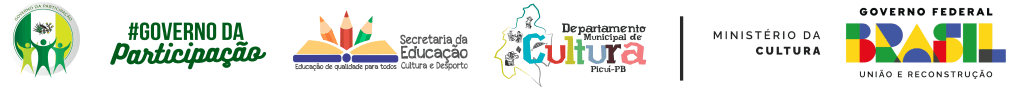 ANEXO V - EDITAL 001/2023RELATÓRIO DE EXECUÇÃO DO OBJETO1. DADOS DO PROJETONome do projeto:Nome do agente cultural proponente:Nº do Termo de Execução CulturalVigência do projeto:Valor repassado para o projeto:Data de entrega desse relatório:2. RESULTADOS DO PROJETO2.1. Resumo:2.1.1 As ações planejadas para o projeto foram realizadas? (  ) Sim, todas as ações foram feitas conforme o planejado.(  ) Sim, todas as ações foram feitas, mas com adaptações e/ou alterações.(  ) Uma parte das ações planejadas não foi feita.(  ) As ações não foram feitas conforme o planejado.2.1.2 Ações desenvolvidas2.1.3 Cumprimento das Metas◦ Justificativa para o não cumprimento integral: [Explique porque parte da meta não foi cumprida] Metas não cumpridas (se houver)◦ Justificativa para o não cumprimento:3. PRODUTOS GERADOS3.1. A execução do projeto gerou algum produto?Exemplos: vídeos, produção musical, produção gráfica etc.(  ) Sim(  ) Não3.1.1. Quais produtos culturais foram gerados? Você pode marcar mais de uma opção. Informe também as quantidades.(  ) Publicação(  ) Livro(  ) Catálogo(  ) Live (transmissão on-line)(  ) Vídeo(  ) Documentário(  ) Filme(  ) Relatório de pesquisa(  ) Produção musical(  ) Jogo(  ) Artesanato(  ) Obras(  ) Espetáculo(  ) Show musical(  ) Site(  ) Música(  ) Outros: ____________________________________________3.1.2. Como os produtos desenvolvidos ficaram disponíveis para o público após o fim do projeto? 3.2. Quais foram os resultados gerados pelo projeto?3.2.1 Pensando nos resultados finais gerados pelo projeto, você considera que ele … (  ) Desenvolveu processos de criação, de investigação ou de pesquisa.(  ) Desenvolveu estudos, pesquisas e análises sobre o contexto de atuação.(  ) Colaborou para manter as atividades culturais do coletivo.(  ) Fortaleceu a identidade cultural do coletivo.(  ) Promoveu as práticas culturais do coletivo no espaço em que foi desenvolvido.(  ) Promoveu a formação em linguagens, técnicas e práticas artísticas e culturais.(  ) Ofereceu programações artísticas e culturais para a comunidade do entorno.(  ) Atuou na preservação, na proteção e na salvaguarda de bens e manifestações culturais.4. PÚBLICO ALCANÇADO5. EQUIPE DO PROJETO5.1 Quantas pessoas fizeram parte da equipe do projeto?5.2 Houve mudanças na equipe ao longo da execução do projeto? (  ) Sim        (  ) Não5.3 Informe os profissionais que participaram da execução do projeto:6. LOCAIS DE REALIZAÇÃO6.1 De que modo o público acessou a ação ou o produto cultural do projeto?(  )1. Presencial.(  ) 2. Virtual.(  ) 3. Híbrido (presencial e virtual).Caso você tenha marcado os itens 2 ou 3 (virtual e híbrido):6.2 Quais plataformas virtuais foram usadas? Você pode marcar mais de uma opção.(  )Youtube(  )Instagram / IGTV(  )Facebook(  )TikTok(  )Google Meet, Zoom etc.(  )Outros: _____________________________________________6.3 Informe aqui os links dessas plataformas: 6.4 Caso você tenha marcado os itens 1 e 3 (Presencial e Híbrido):De que forma aconteceram as ações e atividades presenciais do projeto?(  )1. Fixas, sempre no mesmo local.(  )2. Itinerantes, em diferentes locais.(  )3. Principalmente em um local base, mas com ações também em outros locais.6.5 Em que município o projeto aconteceu? 6.6 Em que área do município o projeto foi realizado? Você pode marcar mais de uma opção.(  )Zona urbana central.(  )Zona urbana periférica.(  )Zona rural.(  )Área de vulnerabilidade social.(  )Unidades habitacionais.(  )Territórios indígenas (demarcados ou em processo de demarcação).( )Comunidades quilombolas (terra titulada, em processo de titulação, com registro na Fundação Palmares).(  )Áreas atingidas por barragem.( )Território de povos e comunidades tradicionais (ribeirinhos, louceiros, cipozeiro, pequizeiros, vazanteiros, povos do mar etc.).(  )Outros: ___________________________________________________6.7 Qual o espaço onde o projeto foi realizado? Você pode marcar mais de uma opção.(  )Equipamento cultural público municipal.(  )Equipamento cultural público estadual.(  )Espaço cultural independente.(  )Escola.(  )Praça.(  )Rua.(  )Parque.(  )Outros7. DIVULGAÇÃO DO PROJETO8. CONTRAPARTIDA9. ANEXOS Junte documentos que comprovem que você executou o projeto, tais como lista de presença, relatório fotográfico, vídeos, depoimentos, entre outros.NomeAssinatura do Agente Cultural ProponenteNome do profissional/empresaFunção no projetoCPF/CNPJPessoa negra?Pessoa índigena?Pessoa com deficiência?